МУНИЦИПАЛЬНОЕ ОБРАЗОВАНИЕ «БОГАШЕВСКОЕ СЕЛЬСКОЕ ПОСЕЛЕНИЕ»АДМИНИСТРАЦИЯ БОГАШЕВСКОГО СЕЛЬСКОГО ПОСЕЛЕНИЯПОСТАНОВЛЕНИЕ01.04.2020г. 							    		      №  53с. БогашевоОб утверждении административного регламента по предоставлению муниципальной услуги «Выдача разрешений на строительство (реконструкцию),ввод в эксплуатацию объектов капитального строительствана территории муниципального образования«Богашевское сельское поселение»В соответствии  с Градостроительным кодексом Российской Федерации, Земельным кодексом Российской Федерации, Федеральным законом от 06 октября 2003 года № 131-ФЗ «Об общих принципах организации местного самоуправления в Российской Федерации», Постановлением Правительства РФ "О форме разрешения на строительство и форме разрешения на ввод объекта в эксплуатацию", Федеральным законом от 18.07.2011г. № 243-ФЗ «О внесении изменений в Градостроительный кодекс Российской Федерации и отдельные законодательные акты Российской Федерации»,Федеральным законом от 27 июля 2010 года № 210-ФЗ «Об организации предоставления государственных и муниципальных услуг»,  на основании постановления Администрации Богашевского сельского поселения от 01.07.2012г. № 64  «О разработке и утверждении административных регламентов предоставления муниципальных услуг»,ПОСТАНОВЛЯЮ:Утвердить Административный регламент по предоставлению муниципальной услуги «Выдача разрешений на строительство (реконструкцию), ввод в эксплуатацию объектов капитального строительства на территории муниципального образования «Богашевское сельское поселение» (прилагается).Управляющему делами опубликовать настоящее постановление в Информационном бюллетене Богашевского сельского поселения и разместить на официальном сайте Богашевского сельского поселения (http://www.bogashevo.tomsk.ru/).Считать утратившим силу постановление Администрации Богашевского сельского поселения от 14.10.2015 г. № 144 «Об утверждении административного регламента по предоставлению муниципальной услуги «Выдача разрешения на строительство (реконструкцию), ввод в эксплуатацию объектов капитального строительства на территории муниципального образования «Богашевское сельское поселение» со дня регистрации настоящего постановления.Контроль за исполнением настоящего постановления оставляю за собой.Глава поселения						А.В. Мазуренко/документ подписан/Приложениек постановлению Администрации Богашевского сельского поселенияот 01.04.2020 № 53Административный регламентпо предоставлению муниципальной услуги «ВЫДАЧА РАЗРЕШЕНИЙНА СТРОИТЕЛЬСТВО (РЕКОНСТРУКЦИЮ), ВВОД В ЭКСПЛУАТАЦИЮ ОБЪЕКТОВ  КАПИТАЛЬНОГО СТРОИТЕЛЬСТВА НА ТЕРРИТОРИИ МУНИЦИПАЛЬНОГО ОБРАЗОВАНИЯ «БОГАШЕВСКОЕ СЕЛЬСКОЕ ПОСЕЛЕНИЕ»I. Общие положения1.1. Предмет регулирования административного регламентаНастоящий административный регламент предоставления муниципальной услуги «Выдача разрешений на строительство (реконструкцию), ввод в эксплуатацию объектов капитального строительства на территории муниципального образования «Богашевское сельское поселение» (далее - регламент) устанавливает порядок предоставления муниципальной услуги по выдаче разрешений на строительство при осуществлении строительства, реконструкции и ввода в эксплуатацию объектов капитального строительства, расположенных на территории муниципального образования  «Богашевское сельское поселение», стандарт предоставления муниципальной услуги, включая сроки и последовательность административных процедур и административных действий Администрации Богашевского сельского поселения при осуществлении полномочий по предоставлению муниципальной услуги.1.2. Круг заявителейЗаявителями являются граждане Российской Федерации, юридические и физические лица, индивидуальные предприниматели, зарегистрированные на территории Российской Федерации, имеющие намерение использовать земельный участок и (или) объект капитального строительства в соответствии с условно разрешёнными видами использования, установленными в градостроительных регламентах.От имени заявителя с заявлением о предоставлении муниципальной услуги может обратиться представитель заявителя с документом, подтверждающим его полномочия на обращение с заявлением о предоставлении муниципальной услуги.1.3. Требования к порядку информированияо предоставлении муниципальной услугиАдминистрация поселения находится по адресу:634570, Томская область, Томский район, с. Богашево, ул. Советская,  д.6.	Часы работы:  с 9.00  до 17.00 часов							Приёмные дни: понедельник, вторник, четверг, пятница.	      		Обеденный перерыв: с 13.00 до 14.00 часов						Выходные дни: суббота, воскресенье						тел/факс   8(3822) 931105, 931-193, 931-269		Адрес электронной почты: bogashovo@yandex.ruАдрес сайта муниципального образования «Богашевское сельское поселение»  в сети Интернет: www.bogashevo.tomsk. ru Информация о местах нахождения и графиках работы  администрации сельского поселения и организаций, обращение в которые необходимо для предоставления муниципальной  услуги, предоставляется:- непосредственно в Администрации муниципального образования «Богашевское сельское поселение»;- с использованием почтовой, телефонной связи и электронной почты: почтовый адрес: 634570, Томская область, Томский район, с. Богашево, ул. Советская,  д.6.	тел/факс   8(3822) 931269/931105	электронная почта: bogashovo@yandex.ru-  на информационных стендах;-на официальном сайте муниципального образования «Богашевское сельское поселение» в сети Интернет: www.bogashevo.tomsk. кu.II. Стандарт предоставления муниципальной услуги2.1. Наименование муниципальной услугиМуниципальная услуга «Выдача разрешений на строительство (реконструкцию),  ввод в эксплуатацию объекта капитального строительства на территории муниципального образования «Богашевское сельское поселение».2.2. Наименование органа местного самоуправления, предоставляющего муниципальную услугуМуниципальная услуга предоставляется Администрацией Богашевского сельского поселения.Орган не вправе требовать от заявителя осуществления действий, в том числе согласований, необходимых для получения муниципальной услуги, и связанных с обращением в иные государственные органы, органы местного самоуправления, организации, за исключением получения услуг, включенных в перечень услуг, которые являются необходимыми и обязательными для предоставления муниципальных услуг.2.3 Описание результата предоставления муниципальной услугиРезультатом предоставления муниципальной услуги является принятие решения:1)  о выдаче разрешений на строительство, реконструкцию и ввода в эксплуатацию объекта капитального строительства; 2)  об отказе в выдаче разрешений на строительство, реконструкцию и ввода в эксплуатацию объекта капитального строительства. Процедура предоставления муниципальной услуги завершается получением одного из следующих документов:1)  Выдача разрешений на строительство, реконструкцию и ввода в эксплуатацию объекта капитального строительства 2) Отказ в выдаче разрешений на строительство, реконструкцию и ввода в эксплуатацию объекта капитального строительства. 2.4 Срок предоставления муниципальной услугиСрок предоставления муниципальной услуги с момента подачи в установленном порядке заявления о выдаче  разрешений на строительство, реконструкцию и ввода в эксплуатацию объекта капитального строительства не может превышать 5 рабочих дней со дня получения Администрацией поселения заявления.2.5. Перечень нормативных правовых актов, регулирующих отношения, возникающие в связи с предоставлением муниципальной услугиПредоставление муниципальной услуги осуществляется в соответствии с:       -   Градостроительным кодексом Российской Федерации от 29.12.2004 № 190-ФЗ;      - Федеральным законом от 29 декабря 2004 года № 191-ФЗ «О введении в действие Градостроительного кодекса Российской Федерации»;     - Федеральным законом от 06.10.2003 № 131-ФЗ "Об общих принципах организации местного самоуправления в Российской Федерации";- Земельным кодексом Российской Федерации от 25.10.2001 № 136-ФЗ; - Федеральным законом от 27.07.2010 № 210-ФЗ "Об организации предоставления государственных и муниципальных услуг";-Уставом муниципального образования «Богашевское сельское поселение»;- настоящим Регламентом.	2.6. Исчерпывающий перечень документов, необходимыхв соответствии с нормативными правовыми актамидля предоставления муниципальной услуги,подлежащих представлению заявителем2.6.1. В целях строительства, реконструкции объекта капитального строительства застройщик направляет заявление о выдаче разрешения на строительство, к которому прилагаются следующие документы:1) правоустанавливающие документы на земельный участок, в том числе соглашение об установлении сервитута, решение об установлении публичного сервитута, а также схема расположения земельного участка или земельных участков на кадастровом плане территории, на основании которой был образован указанный земельный участок и выдан градостроительный план земельного участка;2) градостроительный план земельного участка, выданный не ранее чем за три года до дня представления заявления на получение разрешения на строительство, или в случае выдачи разрешения на строительство линейного объекта реквизиты проекта планировки территории и проекта межевания территории (за исключением случаев, при которых для строительства, реконструкции линейного объекта не требуется подготовка документации по планировке территории), реквизиты проекта планировки территории в случае выдачи разрешения на строительство линейного объекта, для размещения которого не требуется образование земельного участка;3) результаты инженерных изысканий и материалы, содержащиеся в проектной документации:а) пояснительная записка;б) схема планировочной организации земельного участка, выполненная в соответствии с информацией, указанной в градостроительном плане земельного участка, а в случае подготовки проектной документации применительно к линейным объектам проект полосы отвода, выполненный в соответствии с проектом планировки территории (за исключением случаев, при которых для строительства, реконструкции линейного объекта не требуется подготовка документации по планировке территории);в) разделы, содержащие архитектурные и конструктивные решения, а также решения и мероприятия, направленные на обеспечение доступа инвалидов к объекту капитального строительства (в случае подготовки проектной документации применительно к объектам здравоохранения, образования, культуры, отдыха, спорта и иным объектам социально-культурного и коммунально-бытового назначения, объектам транспорта, торговли, общественного питания, объектам делового, административного, финансового, религиозного назначения, объектам жилищного фонда);г) проект организации строительства объекта капитального строительства (включая проект организации работ по сносу объектов капитального строительства, их частей в случае необходимости сноса объектов капитального строительства, их частей для строительства, реконструкции других объектов капитального строительства);4) положительное заключение экспертизы проектной документации, в соответствии с которой осуществляются строительство, реконструкция объекта капитального строительства, в том числе в случае, если данной проектной документацией предусмотрены строительство или реконструкция иных объектов капитального строительства, включая линейные объекты, если такая проектная документация подлежит экспертизе в соответствии со статьей 49 Градостроительного Кодекса, положительное заключение государственной экспертизы проектной документации в случаях, предусмотренных частью 3.4 статьи 49 Градостроительного Кодекса, положительное заключение государственной экологической экспертизы проектной документации в случаях, предусмотренных частью 6 статьи 49 Градостроительного Кодекса;4.2) подтверждение соответствия вносимых в проектную документацию изменений требованиям, указанным в части 3.8 статьи 49 Градостроительного Кодекса, предоставленное лицом, являющимся членом саморегулируемой организации, основанной на членстве лиц, осуществляющих подготовку проектной документации, и утвержденное привлеченным этим лицом в соответствии с настоящим Кодексом специалистом по организации архитектурно-строительного проектирования в должности главного инженера проекта, в случае внесения изменений в проектную документацию в соответствии с частью 3.8 статьи 49 Градостроительного Кодекса;4.3) подтверждение соответствия вносимых в проектную документацию изменений требованиям, указанным в части 3.9 статьи 49 Градостроительного Кодекса, предоставленное органом исполнительной власти или организацией, проводившими экспертизу проектной документации, в случае внесения изменений в проектную документацию в ходе экспертного сопровождения в соответствии с частью 3.9 статьи 49 Градостроительного Кодекса;5) разрешение на отклонение от предельных параметров разрешенного строительства, реконструкции (в случае, если застройщику было предоставлено такое разрешение в соответствии со статьей 40 Градостроительного Кодекса;6) согласие всех правообладателей объекта капитального строительства в случае реконструкции такого объекта, за исключением указанных в пункте 6.2 настоящей части случаев реконструкции многоквартирного дома;6.1) в случае проведения реконструкции государственным (муниципальным) заказчиком, являющимся органом государственной власти (государственным органом), Государственной корпорацией по атомной энергии "Росатом", Государственной корпорацией по космической деятельности "Роскосмос", органом управления государственным внебюджетным фондом или органом местного самоуправления, на объекте капитального строительства государственной (муниципальной) собственности, правообладателем которого является государственное (муниципальное) унитарное предприятие, государственное (муниципальное) бюджетное или автономное учреждение, в отношении которого указанный орган осуществляет соответственно функции и полномочия учредителя или права собственника имущества, - соглашение о проведении такой реконструкции, определяющее в том числе условия и порядок возмещения ущерба, причиненного указанному объекту при осуществлении реконструкции;6.2) решение общего собрания собственников помещений и машино-мест в многоквартирном доме, принятое в соответствии с жилищным законодательством в случае реконструкции многоквартирного дома, или, если в результате такой реконструкции произойдет уменьшение размера общего имущества в многоквартирном доме, согласие всех собственников помещений и машино-мест в многоквартирном доме;7) копия свидетельства об аккредитации юридического лица, выдавшего положительное заключение негосударственной экспертизы проектной документации, в случае, если представлено заключение негосударственной экспертизы проектной документации;8) документы, предусмотренные законодательством Российской Федерации об объектах культурного наследия, в случае, если при проведении работ по сохранению объекта культурного наследия затрагиваются конструктивные и другие характеристики надежности и безопасности такого объекта;9) копия решения об установлении или изменении зоны с особыми условиями использования территории в случае строительства объекта капитального строительства, в связи с размещением которого в соответствии с законодательством Российской Федерации подлежит установлению зона с особыми условиями использования территории, или в случае реконструкции объекта капитального строительства, в результате которой в отношении реконструированного объекта подлежит установлению зона с особыми условиями использования территории или ранее установленная зона с особыми условиями использования территории подлежит изменению;10) копия договора о развитии застроенной территории или договора о комплексном развитии территории в случае, если строительство, реконструкцию объектов капитального строительства планируется осуществлять в границах территории, в отношении которой органом местного самоуправления принято решение о развитии застроенной территории или решение о комплексном развитии территории по инициативе органа местного самоуправления, за исключением случая принятия решения о самостоятельном осуществлении комплексного развития территории.2.6.2. Для получения разрешения на ввод объекта в эксплуатацию заявитель подает заявление о выдаче разрешения на ввод объекта капитального строительства в эксплуатацию (приложение № 2 к настоящему Административному регламенту), к которому прилагаются следующие документы:1) правоустанавливающие документы на земельный участок (если они отсутствуют в Едином государственном реестре прав на недвижимое имущество и сделок с ним);2) градостроительный план земельного участка (если он отсутствует в Едином государственном реестре прав на недвижимое имущество и сделок с ним);3) разрешение на строительство;4) акт приемки объекта капитального строительства (в случае осуществления строительства, реконструкции на основании договора строительного подряда);5) акт, подтверждающий соответствие параметров построенного, реконструированного объекта капитального строительства проектной документации, в том числе требованиям энергетической эффективности и требованиям оснащенности объекта капитального строительства приборами учета используемых энергетических ресурсов, и подписанный лицом, осуществляющим строительство (лицом, осуществляющим строительство, и застройщиком или техническим заказчиком в случае осуществления строительства, реконструкции на основании договора строительного подряда, а также лицом, осуществляющим строительный контроль, в случае осуществления строительного контроля на основании договора);6) документы, подтверждающие соответствие построенного, реконструированного объекта капитального строительства техническим условиям и подписанные представителями организаций, осуществляющих эксплуатацию сетей инженерно-технического обеспечения (при их наличии);7) схема, отображающая расположение построенного, реконструированного объекта капитального строительства, расположение сетей инженерно-технического обеспечения в границах земельного участка и планировочную организацию земельного участка и подписанная лицом, осуществляющим строительство (лицом, осуществляющим строительство, и застройщиком или техническим заказчиком в случае осуществления строительства, реконструкции на основании договора строительного подряда), за исключением случаев строительства, реконструкции линейного объекта;8) заключение органа государственного строительного надзора (в случае, если предусмотрено осуществление государственного строительного надзора в соответствии с частью 1 статьи 54 Градостроительного Кодекса) о соответствии построенного, реконструированного объекта капитального строительства требованиям проектной документации (включая проектную документацию, в которой учтены изменения, внесенные в соответствии с частями 3.8 и 3.9 статьи 49 Градостроительного Кодекса), в том числе требованиям энергетической эффективности и требованиям оснащенности объекта капитального строительства приборами учета используемых энергетических ресурсов, заключение уполномоченного на осуществление федерального государственного экологического надзора федерального органа исполнительной власти (далее - орган федерального государственного экологического надзора), выдаваемое в случаях, предусмотренных частью 7 статьи 54 Градостроительного Кодекса;9) документ, подтверждающий заключение договора обязательного страхования гражданской ответственности владельца опасного объекта за причинение вреда в результате аварии на опасном объекте в соответствии с законодательством Российской Федерации об обязательном страховании гражданской ответственности владельца опасного объекта за причинение вреда в результате аварии на опасном объекте;10) акт приемки выполненных работ по сохранению объекта культурного наследия, утвержденный соответствующим органом охраны объектов культурного наследия, определенным Федеральным законом от 25 июня 2002 года N 73-ФЗ "Об объектах культурного наследия (памятниках истории и культуры) народов Российской Федерации", при проведении реставрации, консервации, ремонта этого объекта и его приспособления для современного использования;11) технический план объекта капитального строительства, подготовленный в соответствии с Федеральным законом от 13 июля 2015 года N 218-ФЗ "О государственной регистрации недвижимости";Документы, необходимые для получения разрешения на ввод объекта в эксплуатацию, предоставляются в виде заверенных копий.Если предоставление муниципальной услуги включает  в себя несколько автономных административных процедур, требующих предъявления различного комплекта документов, или имеются существенные различия в документах, предъявляемыми различными категориями заявителей, перечень документов структурируется  соответствующим образом.Бланки, формы обращений, заявления и иных документов, подаваемых заявителем в связи с предоставлением муниципальной услуги, приводятся в качестве приложений к регламенту.2.7. Исчерпывающий перечень документов, необходимых в соответствии с нормативными правовыми актами для предоставления муниципальной услуги, которые находятся в распоряжении государственных органов, органов местного самоуправления и иных органов, участвующих в предоставлении муниципальной услуги, и которые заявитель вправе представить2.7.1. Документы к заявлению, указанные в п. 2.6.1, 2.6.2, запрашиваются Администрацией  в рамках межведомственного взаимодействия в государственных органах, органах местного самоуправления и подведомственных государственным органам или органам местного самоуправления организациях, в распоряжении которых находятся указанные документы, если застройщик не представил указанные документы самостоятельно и направляются заявителем самостоятельно, если указанные документы отсутствуют в Едином государственном реестре недвижимости или едином государственном реестре заключений.2.8. Исчерпывающий перечень оснований для отказав приеме документов, необходимых для предоставлениямуниципальной услугиОснованием для отказа в приеме документов, необходимых для предоставления муниципальной услуги, является:наличие в заявлении и приложенных документах неоговоренных исправлений, серьезных повреждений, не позволяющих однозначно истолковать их содержание, подчисток либо приписок, зачеркнутых слов, записей, выполненных карандашом;текст заявления не поддается прочтению;отсутствие в заявлении сведений о заявителе, подписи заявителя.2.10. Порядок, размер и основания взимания платы,взимаемой за предоставление муниципальной услугиМуниципальная услуга предоставляется бесплатно.2.11. Перечень услуг, которые являются необходимыми и обязательными для предоставления муниципальной услугиНеобходимые и обязательные услуги для предоставления данной муниципальной услуги не предусмотрены.2.12. Порядок, размер и основания взимания государственной пошлины или иной платы, взимаемой за предоставление муниципальной услугиУслуга предоставляется бесплатно.2.13. Максимальный срок ожидания в очереди при подачезапроса о предоставлении муниципальной услугии при получении результата предоставлениямуниципальной услугиМаксимальный срок ожидания в очереди:при подаче запроса о предоставлении муниципальной услуги до 15 минут;при получении результата предоставления муниципальной услуги до 15 минут.2.14. Срок и порядок регистрации запроса заявителяо предоставлении муниципальной услугиЗапрос (заявление) заявителя о предоставлении муниципальной услуги, представленный при непосредственном обращении, подлежит обязательной регистрации в порядке общего делопроизводства в течение одного дня с момента его поступления.2.15. Требования к помещениям, в которых предоставляется муниципальная услуга, к месту ожидания и приёма заявителей, размещению и оформлению визуальной, текстовой и мультимедийной информации о порядке предоставления муниципальной услугиПомещение для предоставления муниципальной услуги располагается по следующему адресу Томская область, Томский район, с. Богашево, ул. Советская,  д.6.	Кабинеты приёма заявителей должны быть оборудованы информационными табличками (вывесками) с указанием:- номера (кабинета);- фамилии, имени, отчества и должности специалиста, ответственного за оказание муниципальной услуги;- часов приёма.Места предоставления муниципальной услуги оборудуются средствами пожаротушения и оповещения о возникновении чрезвычайной ситуации.Парковочные места для автотранспортных средств предусматриваются  непосредственно около здания.На стоянке (остановке) автотранспортных средств места предоставления муниципальной услуги, выделяется не менее 10 процентов мест (но не менее одного места) для парковки специальных автотранспортных средств инвалидов. Указанные места для парковки не должны занимать иные транспортные средства. Инвалиды пользуются местами для парковки специальных автотранспортных средств бесплатно.В коридоре 2-го этажа должны размещаться информационные стенды, которые содержат текстовую информацию форматом и шрифтом, доступным для обозрения и чтения заинтересованного лица любого возраста. Информационные стенды должны размещаться в хорошо освещённом месте.На информационных стендах   размещается следующая информация:-извлечения из нормативных правовых актов, регулирующих вопросы, связанные с исполнением муниципальной услуги;-перечень документов, необходимых для исполнения муниципальной услуги;-образцы оформления упомянутых документов и требования к ним.Места для ожидания заявителей размещаются на 2 этаже помещения.Места ожидания оборудуются достаточным количеством стульев,   письменным столом, а также письменными принадлежностями.Вход в здание имеет вывеску с наименованием органа, предоставляющего услугу.Рабочие места специалистов должны быть оборудованы оргтехникой, необходимыми канцелярскими товарами, удобной для работы мебелью, обеспечивающей как оперативную обработку поступающих заявлений, так и передачу заявителям сведений и материалов, необходимых для реализации их права на предоставление муниципальной услуги. Приём заявителей осуществляется  в порядке очереди.В связи с невозможностью полностью приспособить объект предоставления муниципальной услуги с учетом потребности инвалида, муниципальная услуга предоставляется по месту жительства инвалида или в дистанционном режиме.2.16. Показатели доступности и качества муниципальной услугиПоказателями доступности муниципальной услуги являются возможность заявителя:направлять письменный запрос в отдел о предоставлении муниципальной услуги;получать полную, актуальную и достоверную информацию о порядке предоставления муниципальной услуги с использованием телефонной связи, электронной почты, сети Интернет, печатных изданий, информационных стендов, на личном приеме;получать муниципальную услугу своевременно и в полном объеме;получать ответ по существу поставленных в обращении вопросов;обращаться в досудебном и (или) судебном порядке в соответствии с законодательством Российской Федерации с жалобой (претензией) на принятое по его обращению решение или на действия (бездействие) должностных лиц отдела.Основные показатели качества оказываемой муниципальной услуги:доступность;своевременность;отсутствие жалоб со стороны заявителя.III. Состав, последовательность и сроки выполненияадминистративных процедур (действий), требования к порядкуих выполнения, в том числе особенности выполненияадминистративных процедур (действий) в электронной форме3.1. Исчерпывающий перечень административных процедур (действий)Предоставление муниципальной услуги включает в себя следующие административные процедуры: - прием документов на выдачу соответствующего разрешения, регистрация документов; - оформление и выдача соответствующего разрешения или отказа (формы разрешений утверждены Постановлением Правительства Российской Федерации).3.1.1. Прием и регистрация документов.Основанием для начала административной процедуры является обращение заявителей в Администрацию непосредственно или через многофункциональный центр с комплектом документов, необходимых для выдачи соответствующего разрешения.Специалист вносит в журнал регистрации входящих документов запись о приеме документов и проверяет комплектность документов, в день поступления документов:- порядковый номер записи;- дату приема;-  данные о заявителе (Ф.И.О., место жительства, контактные телефоны).3.1.2. В течение рабочего дня, следующего за днем регистрации поступившего заявления о выдаче соответствующего разрешения, специалист Администрации осуществляет проверку комплектности представленных документов и полноты содержащейся в заявлении о выдаче разрешения информации в соответствии с требованиями, установленными в пункте 2.6.1, 2.6.2, настоящего Административного регламента.В случае обнаружения обстоятельств  указанных в п.2.9.1 или п.2.9.2 заявителю отказывается в выдаче разрешения на строительство и в течение 3 дней направляется уведомление об отказе за подписью Главы Богашевского сельского поселения с указанием причин отказа.В случае соответствия представленных документов требованиям настоящего Административного регламента специалист Администрации осуществляет проведение проверки представленной  документации:- на соответствие объекта капитального строительства требованиям  градостроительного плана земельного участка;-  на соответствие параметров построенного, реконструированного объекта капитального строительства проектной документации. Данное основание не применяется в отношении объектов индивидуального жилищного строительства;        -  на соответствие объекта капитального строительства требованиям, установленным в разрешении на строительство.    В случае отсутствия или несоответствия представленных документов требованиям настоящего Административного регламента, специалист готовит и в письменной форме направляет заявителю уведомление об отказе в выдаче соответствующего разрешения  за подписью Главы Богашевского сельского поселения с указанием причин отказа. Вместе с указанным уведомлением заявителю возвращаются все представленные  им документы.    В случае установления соответствия представленных документов требованиям законодательства, специалист Администрации организует подготовку и выдачу соответствующего разрешения.Формы разрешений на строительство, реконструкцию и разрешения на ввод объекта в эксплуатацию заполняются в соответствии с Приложениями № 1, 2 к приказу Министерства строительства и жилищно-коммунального хозяйства Российской Федерации от 19 февраля 2015 г. № 117/пр. Соответствующее разрешение готовится в четырех экземплярах, два из которых передаются заявителю, один хранится в архиве Администрации Богашевского сельского поселения, один в архиве Администрации Томского района.После выдачи соответствующего разрешения копии представленных заявителем документов остаются в Администрации.Разрешение на строительство объекта капитального строительство выдается на срок, предусмотренный проектом организации строительства объекта капитального строительства.Срок действия разрешения на строительство может быть продлен Администрацией, выдавшей разрешение на строительство, по заявлению заявителя, поданному не менее чем за десять дней до истечения срока действия такого разрешения. В продлении срока действия разрешения на строительство должно быть отказано в соответствии с п. 21.15. статьи 51 Градостроительного кодекса.Выдача разрешения на строительство либо уведомления об отказе в выдаче разрешения на строительство может быть осуществлена:в Администрации Богашевского сельского поселения;в Томском областном многофункциональном центре предоставления государственных и муниципальных услуг по адресу: г.Томск, ул. Тверская, 743.2. Порядок осуществления муниципальной услугив электронной форме3.2.1. Информация о порядке предоставления муниципальной услуги может представляться заявителю специалистами Администрации Богашевского сельского поселения с использованием сети Интернет (в том числе электронной почты в адрес bogashovo@yandex.ru,  официального информационного интернетcайта муниципального образования «Богашевское сельское поселение» http://www.bogashevo.tomsk.ru, а также через Томский областной многофункциональный центр предоставления государственных и муниципальных услуг по адресу: г. Томск, ул. Тверская, 74.3.2.2. Заявление о предоставлении муниципальной услуги и приложенные документы в электронной форме поступают в адрес Администрации Богашевского сельского поселения через многофункциональный центр.IV. Формы контроля за исполнением регламента4.1. Порядок осуществления текущего контроля за соблюдениеми исполнением ответственными должностными лицами положенийрегламента и иных нормативных правовых актов, устанавливающих требования к предоставлению муниципальной услуги, а также принятием ими решенийТекущий контроль осуществляется в форме проверок соблюдения и исполнения специалистами, участвующими в предоставлении муниципальной услуги, положений настоящего Регламента, иных нормативных правовых актов и методических документов, определяющих порядок выполнения административных процедур.Перечень лиц, осуществляющих текущий контроль, устанавливается в соответствии с должностными  инструкциями специалистов администрации  сельского поселения.4.2. Порядок и периодичность осуществления плановыхи внеплановых проверок полноты и качества предоставлениямуниципальной услуги, в том числе порядок и формы контроляза полнотой и качеством предоставления муниципальной услугиПериодичность проведения проверок может носить плановый характер, тематический характер (проверка надлежащего исполнения обязанностей специалистами в определенной сфере деятельности), внеплановый характер (по конкретному обращению заинтересованного лица).Проверка проводится на основании распоряжения администрации поселения о проведении проверки должностными лицами администрации поселения, указанными в распоряжении.Результаты проверок оформляются в виде акта, в котором отмечаются выявленные недостатки и предложения по их устранению.4.3. Ответственность должностных лиц за решения и действия(бездействие), принимаемые (осуществляемые) ими в ходепредоставления муниципальной услугиПри выявлении нарушений нормативных правовых актов, устанавливающих требования к предоставлению муниципальной услуги, привлечение виновных лиц к ответственности осуществляется в соответствии с законодательством Российской Федерации.4.4. Положения, характеризующие требования к порядкуи формам контроля за предоставлением муниципальнойуслуги, в том числе со стороны граждан, их объединений и организацийКонтроль со стороны Администрации поселения над полнотой и качеством предоставления муниципальной услуги включает в себя проведение проверок, выявление и устранение нарушений прав заявителей, рассмотрение, принятие решений и подготовку ответов на обращения заявителей, содержащих жалобы на решения и действия (бездействие) органа, предоставляющего муниципальную услугу, а также должностных лиц, муниципальных служащих.Граждане, их объединения и организации имеют право осуществлять общественный контроль за предоставлением муниципальной услуги, направлять в Администрацию поселения жалобы и замечания, вносить предложения и пожелания.V. Досудебный (внесудебный) порядок обжалования решенийи действий (бездействия) органа, предоставляющего муниципальную услугу,а также их должностных лиц, муниципальных служащих5.1. Информация для заявителя о его праве на досудебное(внесудебное) обжалование действий (бездействия) и решений, принятых (осуществляемых) в ходе предоставления муниципальной услугиЗаявитель вправе обжаловать действия (бездействие) Администрации поселения (далее по тексту – органа), должностных лиц Администрации поселения при предоставлении муниципальной услуги в досудебном (внесудебном) порядке.5.2. Предмет досудебного (внесудебного) обжалованияПредметом досудебного (внесудебного) обжалования действий (бездействия) и решений, принятых (осуществляемых) в ходе предоставления муниципальной услуги, являются:нарушение срока регистрации запроса заявителя о предоставлении муниципальной услуги;нарушение срока предоставления муниципальной услуги;требование у заявителя документов, не предусмотренных нормативными правовыми актами Российской Федерации, нормативными правовыми актами Томской области, муниципальными правовыми актами муниципального образования «Богашевское сельское поселение» (далее - муниципальными правовыми актами) для предоставления муниципальной услуги;отказ в приеме документов, представление которых предусмотрено нормативными правовыми актами Российской Федерации, нормативными правовыми актами Томской области, муниципальными правовыми актами для предоставления муниципальной услуги, у заявителя;отказ в предоставлении муниципальной услуги, если основания отказа не предусмотрены федеральными законами и принятыми в соответствии с ними иными нормативными правовыми актами Российской Федерации, нормативными правовыми актами Томской области, муниципальными правовыми актами;затребование с заявителя при предоставлении муниципальной услуги платы, не предусмотренной нормативными правовыми актами Российской Федерации, нормативными правовыми актами Томской области, муниципальными правовыми актами;Жалоба подается в письменной форме на бумажном носителе, в электронной форме в орган, предоставляющий муниципальную услугу. Жалоба может быть направлена по почте, через Томский областной многофункциональный центр предоставления государственных и муниципальных услуг по адресу: г.Томск, ул. Тверская, 74 с использованием информационно-телекоммуникационной сети "Интернет", официального сайта органа, предоставляющего муниципальную услугу, Томского областного портала государственных и муниципальных услуг, Единого портала государственных и муниципальных, а также может быть принята при личном приеме заявителя.Жалоба должна содержать:наименование органа, должностного лица органа, либо муниципального служащего, решения и действия (бездействие) которых обжалуются;фамилию, имя, отчество (последнее - при наличии), сведения о месте жительства заявителя - физического лица либо наименование, сведения о месте нахождения заявителя - юридического лица, а также номер (номера) контактного телефона, адрес (адреса) электронной почты (при наличии) и почтовый адрес, по которым должен быть направлен ответ заявителю;сведения об обжалуемых решениях и действиях (бездействии) органа, должностного лица органа,  либо муниципального служащего;доводы, на основании которых заявитель не согласен с решением и действием (бездействием) органа, должностного лица органа, либо муниципального служащего. Заявителем могут быть представлены документы (при наличии), подтверждающие доводы заявителя, либо их копии.5.3. Исчерпывающий перечень оснований для приостановлениярассмотрения жалобы и случаев, в которых ответ на жалобуне даетсяОснований для приостановления рассмотрения жалобы не имеется.Жалоба не рассматривается в следующих случаях:если в письменном обращении не указаны фамилия гражданина, направившего обращение, и почтовый адрес, по которому должен быть направлен ответ, ответ на обращение не дается. Если в указанном обращении содержатся сведения о подготавливаемом, совершаемом или совершенном противоправном деянии, а также о лице, его подготавливающем, совершающем или совершившем, обращение подлежит направлению в государственный орган в соответствии с его компетенцией;если в письменном обращении содержатся нецензурные либо оскорбительные выражения, угрозы жизни, здоровью и имуществу должностного лица, а также членов его семьи. Такое обращение подлежит оставлению без ответа по существу поставленных в нем вопросов. Гражданину, направившему обращение, разъясняется о недопустимости злоупотребления правом;если текст письменного обращения не поддается прочтению. Ответ на обращение не дается, о чем в течение семи дней со дня регистрации обращения сообщается гражданину, направившему обращение, если его фамилия и почтовый адрес поддаются прочтению.5.4. Основания для начала процедуры досудебного(внесудебного) обжалованияОснованием для начала процедуры досудебного (внесудебного) обжалования является поступление жалобы по основаниям, предусмотренным пунктом 5.2 настоящего регламента.5.5. Право заявителя на получение информации и документов,необходимых для обоснования и рассмотрения жалобыЗаявитель имеет право на получение информации и документов, необходимых для обоснования и рассмотрения жалобы.5.6. Органы местного самоуправления, государственной власти,должностные лица, которым может быть направлена жалобазаявителя в досудебном (внесудебном) порядкеВ случае несогласия заявителя с решением или действием (бездействием) должностных лиц органа в связи с предоставлением муниципальной услуги он имеет право обратиться с жалобой к Главе поселения.5.7. Сроки рассмотрения жалобыПоступившая жалоба подлежит рассмотрению должностным лицом, наделенным полномочиями по рассмотрению жалоб, в течение пятнадцати рабочих дней со дня ее регистрации, а в случае обжалования отказа органа, должностного лица органа в приеме документов у заявителя либо в исправлении допущенных опечаток и ошибок - в течение пяти рабочих дней со дня ее регистрации.5.8. Результат досудебного (внесудебного) обжалованияПо результатам рассмотрения жалобы уполномоченным должностным лицом органа принимается одно из следующих решений:удовлетворение жалобы, в том числе в форме отмены принятого решения, исправления допущенных органом опечаток и ошибок в выданных в результате предоставления муниципальной услуги документах, возврата заявителю денежных средств, взимание которых не предусмотрено нормативными правовыми актами Российской Федерации, нормативными правовыми актами Томской области, муниципальными правовыми актами, а также в иных формах;отказ в удовлетворении жалобы.Не позднее дня, следующего за днем принятия решения, заявителю в письменной форме и по желанию заявителя в электронной форме направляется мотивированный ответ о результатах рассмотрения жалобы.В случае установления в ходе или по результатам рассмотрения жалобы признаков состава административного правонарушения или преступления должностное лицо, наделенное полномочиями по рассмотрению жалоб, незамедлительно направляет имеющиеся материалы в органы прокуратуры.Приложение № 1ЗАЯВЛЕНИЕВ соответствии со статьёй 51 Градостроительного Кодекса РФ прошу выдать разрешение________________________________________________________________(разрешение на выполнение: всех строительно-монтажных работ,__________________________________________________________________________отдельных видов работ, на выполнение подготовительных работ – нужное__________________________________________________________________________указать, наименование объекта)на земельный участок по адресу:________________________________________________________________________________________________________________________(поселение, улица, номер участка)__________________________________________________________________________Согласовано:Перечень документов, предоставляемых в уполномоченный орган местного самоуправления в соответствии со ст.  51 Градостроительного кодекса РФ для строительства (реконструкции) объекта капитального строительства:1) заявление о выдаче разрешения на строительство (приложение N 1 к настоящему регламенту);1) правоустанавливающие документы на земельный участок, в том числе соглашение об установлении сервитута, решение об установлении публичного сервитута, а также схема расположения земельного участка или земельных участков на кадастровом плане территории, на основании которой был образован указанный земельный участок и выдан градостроительный план земельного участка;2) градостроительный план земельного участка, выданный не ранее чем за три года до дня представления заявления на получение разрешения на строительство, или в случае выдачи разрешения на строительство линейного объекта реквизиты проекта планировки территории и проекта межевания территории (за исключением случаев, при которых для строительства, реконструкции линейного объекта не требуется подготовка документации по планировке территории), реквизиты проекта планировки территории в случае выдачи разрешения на строительство линейного объекта, для размещения которого не требуется образование земельного участка;3) результаты инженерных изысканий и материалы, содержащиеся в проектной документации:а) пояснительная записка;б) схема планировочной организации земельного участка, выполненная в соответствии с информацией, указанной в градостроительном плане земельного участка, а в случае подготовки проектной документации применительно к линейным объектам проект полосы отвода, выполненный в соответствии с проектом планировки территории (за исключением случаев, при которых для строительства, реконструкции линейного объекта не требуется подготовка документации по планировке территории);в) разделы, содержащие архитектурные и конструктивные решения, а также решения и мероприятия, направленные на обеспечение доступа инвалидов к объекту капитального строительства (в случае подготовки проектной документации применительно к объектам здравоохранения, образования, культуры, отдыха, спорта и иным объектам социально-культурного и коммунально-бытового назначения, объектам транспорта, торговли, общественного питания, объектам делового, административного, финансового, религиозного назначения, объектам жилищного фонда);г) проект организации строительства объекта капитального строительства (включая проект организации работ по сносу объектов капитального строительства, их частей в случае необходимости сноса объектов капитального строительства, их частей для строительства, реконструкции других объектов капитального строительства);4) положительное заключение экспертизы проектной документации, в соответствии с которой осуществляются строительство, реконструкция объекта капитального строительства, в том числе в случае, если данной проектной документацией предусмотрены строительство или реконструкция иных объектов капитального строительства, включая линейные объекты, если такая проектная документация подлежит экспертизе в соответствии со статьей 49 Градостроительного Кодекса, положительное заключение государственной экспертизы проектной документации в случаях, предусмотренных частью 3.4 статьи 49 Градостроительного Кодекса, положительное заключение государственной экологической экспертизы проектной документации в случаях, предусмотренных частью 6 статьи 49 Градостроительного Кодекса;4.2) подтверждение соответствия вносимых в проектную документацию изменений требованиям, указанным в части 3.8 статьи 49 Градостроительного Кодекса, предоставленное лицом, являющимся членом саморегулируемой организации, основанной на членстве лиц, осуществляющих подготовку проектной документации, и утвержденное привлеченным этим лицом в соответствии с настоящим Кодексом специалистом по организации архитектурно-строительного проектирования в должности главного инженера проекта, в случае внесения изменений в проектную документацию в соответствии с частью 3.8 статьи 49 Градостроительного Кодекса;4.3) подтверждение соответствия вносимых в проектную документацию изменений требованиям, указанным в части 3.9 статьи 49 Градостроительного Кодекса, предоставленное органом исполнительной власти или организацией, проводившими экспертизу проектной документации, в случае внесения изменений в проектную документацию в ходе экспертного сопровождения в соответствии с частью 3.9 статьи 49 Градостроительного Кодекса;5) разрешение на отклонение от предельных параметров разрешенного строительства, реконструкции (в случае, если застройщику было предоставлено такое разрешение в соответствии со статьей 40 Градостроительного Кодекса;6) согласие всех правообладателей объекта капитального строительства в случае реконструкции такого объекта, за исключением указанных в пункте 6.2 настоящей части случаев реконструкции многоквартирного дома;6.1) в случае проведения реконструкции государственным (муниципальным) заказчиком, являющимся органом государственной власти (государственным органом), Государственной корпорацией по атомной энергии "Росатом", Государственной корпорацией по космической деятельности "Роскосмос", органом управления государственным внебюджетным фондом или органом местного самоуправления, на объекте капитального строительства государственной (муниципальной) собственности, правообладателем которого является государственное (муниципальное) унитарное предприятие, государственное (муниципальное) бюджетное или автономное учреждение, в отношении которого указанный орган осуществляет соответственно функции и полномочия учредителя или права собственника имущества, - соглашение о проведении такой реконструкции, определяющее в том числе условия и порядок возмещения ущерба, причиненного указанному объекту при осуществлении реконструкции;6.2) решение общего собрания собственников помещений и машино-мест в многоквартирном доме, принятое в соответствии с жилищным законодательством в случае реконструкции многоквартирного дома, или, если в результате такой реконструкции произойдет уменьшение размера общего имущества в многоквартирном доме, согласие всех собственников помещений и машино-мест в многоквартирном доме;7) копия свидетельства об аккредитации юридического лица, выдавшего положительное заключение негосударственной экспертизы проектной документации, в случае, если представлено заключение негосударственной экспертизы проектной документации;8) документы, предусмотренные законодательством Российской Федерации об объектах культурного наследия, в случае, если при проведении работ по сохранению объекта культурного наследия затрагиваются конструктивные и другие характеристики надежности и безопасности такого объекта;9) копия решения об установлении или изменении зоны с особыми условиями использования территории в случае строительства объекта капитального строительства, в связи с размещением которого в соответствии с законодательством Российской Федерации подлежит установлению зона с особыми условиями использования территории, или в случае реконструкции объекта капитального строительства, в результате которой в отношении реконструированного объекта подлежит установлению зона с особыми условиями использования территории или ранее установленная зона с особыми условиями использования территории подлежит изменению;10) копия договора о развитии застроенной территории или договора о комплексном развитии территории в случае, если строительство, реконструкцию объектов капитального строительства планируется осуществлять в границах территории, в отношении которой органом местного самоуправления принято решение о развитии застроенной территории или решение о комплексном развитии территории по инициативе органа местного самоуправления, за исключением случая принятия решения о самостоятельном осуществлении комплексного развития территории.Заявление принял:	                                                                                       Дата  ____________________  20     г.Приложение № 2ЗАЯВЛЕНИЕВ соответствии со статьей 51 Градостроительного Кодекса РФ прошу выдать разрешение________________________________________________________________(разрешение на выполнение: всех строительно-монтажных работ,__________________________________________________________________________отдельных видов работ, на выполнение подготовительных работ – нужное__________________________________________________________________________указать, наименование объекта)на земельный участок по адресу:_____________________________________________________________________                                                                  (поселение, улица, номер участка)__________________________________________________________________________Краткие характеристики объекта:Обязуюсь вести строительно-монтажные работы с соблюдением технических регламентовПеречень документов, предоставляемых в уполномоченный орган местного самоуправления в соответствии со ст. 55 Градостроительного кодекса РФ для ввода в эксплуатацию объекта капитального строительства:1) правоустанавливающие документы на земельный участок (если они отсутствуют в Едином государственном реестре прав на недвижимое имущество и сделок с ним);2) градостроительный план земельного участка (если он отсутствует в Едином государственном реестре прав на недвижимое имущество и сделок с ним);3) разрешение на строительство;4) акт приемки объекта капитального строительства (в случае осуществления строительства, реконструкции на основании договора строительного подряда);5) акт, подтверждающий соответствие параметров построенного, реконструированного объекта капитального строительства проектной документации, в том числе требованиям энергетической эффективности и требованиям оснащенности объекта капитального строительства приборами учета используемых энергетических ресурсов, и подписанный лицом, осуществляющим строительство (лицом, осуществляющим строительство, и застройщиком или техническим заказчиком в случае осуществления строительства, реконструкции на основании договора строительного подряда, а также лицом, осуществляющим строительный контроль, в случае осуществления строительного контроля на основании договора);6) документы, подтверждающие соответствие построенного, реконструированного объекта капитального строительства техническим условиям и подписанные представителями организаций, осуществляющих эксплуатацию сетей инженерно-технического обеспечения (при их наличии);7) схема, отображающая расположение построенного, реконструированного объекта капитального строительства, расположение сетей инженерно-технического обеспечения в границах земельного участка и планировочную организацию земельного участка и подписанная лицом, осуществляющим строительство (лицом, осуществляющим строительство, и застройщиком или техническим заказчиком в случае осуществления строительства, реконструкции на основании договора строительного подряда), за исключением случаев строительства, реконструкции линейного объекта;8) заключение органа государственного строительного надзора (в случае, если предусмотрено осуществление государственного строительного надзора в соответствии с частью 1 статьи 54 Градостроительного Кодекса) о соответствии построенного, реконструированного объекта капитального строительства требованиям проектной документации (включая проектную документацию, в которой учтены изменения, внесенные в соответствии с частями 3.8 и 3.9 статьи 49 Градостроительного Кодекса), в том числе требованиям энергетической эффективности и требованиям оснащенности объекта капитального строительства приборами учета используемых энергетических ресурсов, заключение уполномоченного на осуществление федерального государственного экологического надзора федерального органа исполнительной власти (далее - орган федерального государственного экологического надзора), выдаваемое в случаях, предусмотренных частью 7 статьи 54 Градостроительного Кодекса;9) документ, подтверждающий заключение договора обязательного страхования гражданской ответственности владельца опасного объекта за причинение вреда в результате аварии на опасном объекте в соответствии с законодательством Российской Федерации об обязательном страховании гражданской ответственности владельца опасного объекта за причинение вреда в результате аварии на опасном объекте;10) акт приемки выполненных работ по сохранению объекта культурного наследия, утвержденный соответствующим органом охраны объектов культурного наследия, определенным Федеральным законом от 25 июня 2002 года N 73-ФЗ "Об объектах культурного наследия (памятниках истории и культуры) народов Российской Федерации", при проведении реставрации, консервации, ремонта этого объекта и его приспособления для современного использования;11) технический план объекта капитального строительства, подготовленный в соответствии с Федеральным законом от 13 июля 2015 года N 218-ФЗ "О государственной регистрации недвижимости";Документы, необходимые для получения разрешения на ввод объекта в эксплуатацию, предоставляются в виде заверенных копий.Если предоставление муниципальной услуги включает  в себя несколько автономных административных процедур, требующих предъявления различного комплекта документов, или имеются существенные различия в документах, предъявляемыми различными категориями заявителей, перечень документов структурируется  соответствующим образом.Документ,подтверждающий соответствие построенного, реконструированного объекта капитального строительства требованиям технического регламента (для объектов индивидуального жилищного строительства)"____"____________20______г.Данный документ составлен:1._____________________________________________________________________(Ф.И.О. застройщика, осуществляющего строительство)Строительно–монтажные работы на объекте:_______________________________________________________________________(наименование объекта)_______________________________________________________________________по адресу:____________________________________________________________________________________________________________________________________выполнены в соответствии с требованиями технических регламентов. ЗастройщикДокумент,подтверждающий соответствие построенного, реконструированного объекта капитального строительства требованиям техническим условиям (для объектов индивидуального жилищного строительства)"____"____________20___Наименование объекта: ________________________________________________________________________                     Адрес объекта:__________________________________________________________Установлено, что инженерно-техническое обеспечение на объекте выполнено в соответствии с требованиями технических условий. ЗастройщикГлаве Богашевского сельскогопоселения поселения Заказчик (застройщик):(наименование организации, предприятия, его адресФ.И.О. застройщика, адрес проживания,почтовый индекс, телефон)подпись«_____»_____________20 __г.Ф.И.О.Глава Богашевского сельского поселения Глава Богашевского сельского поселения подпись«_____»_______20  __г.М.П.Ф.И.О.Главе Богашевского сельскогопоселения поселения Заказчик (застройщик):(наименование организации, предприятия, его адресФ.И.О. застройщика, адрес проживания,почтовый индекс, телефон)подпись«_____»_____________20 __г.Ф.И.О.Ф.И.О.Согласовано:Глава Богашевского сельского поселения Согласовано:Глава Богашевского сельского поселения Согласовано:Глава Богашевского сельского поселения Согласовано:Глава Богашевского сельского поселения подпись«_____»_______20 __г.М.П.М.П.Ф.И.О.Ф.И.О.  №от  №отФ.И.О.подписьчисло1. Водоснабжение выполнено в соответствии с ТУ        1. Водоснабжение выполнено в соответствии с ТУ        (Ф.И.О.)(подпись)  2. Электрификация выполнена в соответствии с ТУ         2. Электрификация выполнена в соответствии с ТУ        (Ф.И.О.)(подпись)  3. Отопление выполнено в соответствии с ТУ         3. Отопление выполнено в соответствии с ТУ        (Ф.И.О.)(подпись) 4. Канализация выполненав соответствии с ТУ        4. Канализация выполненав соответствии с ТУ        (Ф.И.О.)(подпись) 5. ВодоотведениеИ канализация выполнена в соответствии с ТУ        5. ВодоотведениеИ канализация выполнена в соответствии с ТУ        (Ф.И.О.)(подпись) 6. Газификация выполнена в соответствии с ТУ        6. Газификация выполнена в соответствии с ТУ        (Ф.И.О.)(подпись) Ф.И.О.подписьчисло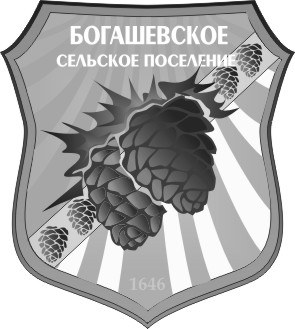 